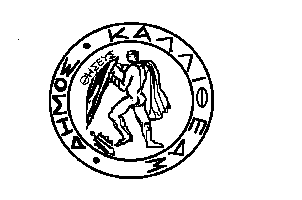 ΕΛΛΗΝΙΚΗ ΔΗΜΟΚΡΑΤΙΑ			                     		Καλλιθέα       15/03/2019ΝΟΜΟΣ ΑΤΤΙΚΗΣΔΗΜΟΣ ΚΑΛΛΙΘΕΑΣ				           	Αρ. Πρωτ.  15961ΔΙΕΥΘΥΝΣΗ	:ΔΙΟΙΚΗΤΙΚΗΤΜΗΜΑ	:Υποστήριξης Πολιτικών Οργάνων				              	Ταχ.Δ/νση	:ΜΑΤΖΑΓΡΙΩΤΑΚΗ 76, Κ.Α. 176 76	 	ΑΡΜΟΔΙΟΣ	: Μαρίνα Γρίβα	Τηλεφ.	: 213 2070425e-mail		: m.griva@kallithea.gr ΘΕΜΑ		: «Έγκριση  της με αρ. 8/2019                         απόφασης του Δ.Σ. της ΔΗ.Κ.Ε.Κ.		                    ΠΡΟΣ             	  για τον καθορισμό αποζημίωσης	           	         Τον  Πρόεδρο του                        Προέδρου &μελών Δ.Σ. »   	          		      Δημοτικού Συμβουλίου		  									 Παρακαλούμε κατά την προσεχή συνεδρίαση του Δημοτικού Συμβουλίου, όπως περιλάβετε και το θέμα της έγκρισης της με αρ. 8/2019 απόφασης του Δ.Σ. της Δημοτικής Κοινωφελούς Επιχείρησης Καλλιθέας (ΔΗ.Κ.Ε.Κ.) η οποία ελήφθη κατά την  1η συνεδρίασή του στις 17/01/2019 και αφορά τον καθορισμό αποζημίωσης Προέδρου & μελών Δ.Σ. της Δημοτικής Κοινωφελούς Επιχείρησης Καλλιθέας (ΔΗ.Κ.Ε.Κ.), σύμφωνα με την ΚΥΑ 42188/8-7-2018 (ΦΕΚ 470/τ. ΥΟΔΔ/20-8-2018).                                                                                             Ο ΑΝΤΙΔΗΜΑΡΧΟΣ   								ΕΥΑΓΓΕΛΟΣ ΜΠΑΡΜΠΑΚΟΣΣυνημμένα:- Η με αρ. 8/2019 απόφαση  Δ.Σ. της ΔΗ.Κ.Ε.Κ.  Εσωτ. Διανομή                                                            Γρ. Δημάρχου        Γρ. Γεν. Γραμματέα     Ο.Υ.                                                          Τμ. Υποστ. Πολ. ΟργάνωνΚοινοποίηση    ΔΗ.Κ.Ε.Κ.